Об утверждении методики определения объема финансового обеспечения образовательной деятельности муниципальных дошкольных образовательных  организаций Свечинского района Кировской областиВ соответствии с Федеральным законом от 06.10.2003 № 131-ФЗ «Об общих принципах организации местного самоуправления», постановлением Правительства Кировской области от 05.02.2013 №194/45 «Об утверждении порядков  предоставления  и расходования  субвенций местным бюджетам  из областного бюджета» администрация Свечинского района ПОСТАНОВЛЯЕТ:Утвердить методику определения объема финансового обеспечения образовательной деятельности муниципальных дошкольных образовательных  организаций Свечинского района Кировской области. Прилагается.Опубликовать настоящее постановление на Интернет-сайте муниципального образования Свечинский муниципальный район Кировской области.Глава Свечинского района		Н.Д.Бусыгин                                                УТВЕРЖДЕНА								постановлением администрации								Свечинского района от  10.03.2020 №   154МЕТОДИКАопределения объема финансового обеспечения образовательнойдеятельности муниципальных дошкольных образовательных организаций Свечинского района Кировской области1.Объем финансового обеспечения образовательной деятельности муниципальных дошкольных образовательных организаций на реализацию прав на получение общедоступного и бесплатного дошкольного образования в муниципальных дошкольных образовательных организациях определяется  ежегодно для обеспечения финансирования расходов на оплату труда, приобретение учебников и учебных пособий, средств обучения, игр, игрушек, дополнительное профессиональное образование по программам повышения квалификации руководителей и педагогических работников, деятельность которых связана с образовательным процессом (за исключением расходов на содержание зданий и оплату коммунальных услуг) (далее – учебные расходы), в соответствии с нормативами, установленными администрацией Свечинского района. 	2.Объем финансового обеспечения образовательной деятельности муниципальных дошкольных образовательных организаций производится для каждой дошкольной организации Свечинского района по формуле:Oᵢ = Nᵢ¹ х Kᵢ + N² х Kᵢ ,где:Oᵢ - общий объем финансового обеспечения i-той муниципальной дошкольной образовательной организации;Nᵢ¹- норматив финансового обеспечения образовательной деятельности i-той  муниципальной дошкольной образовательной организации в части расходов на оплату труда с начислениями в расчете на одну группу, обеспечивающий разницу в размерах средней заработной платы педагогических работников на одну ставку (без учета ежемесячной денежной выплаты компенсации в размере 100 процентов расходов на оплату за наем и (или) за содержание жилого помещения, на оплату электрической энергии, тепловой энергии, стоимости твердого топлива при наличии печного отопления и транспортных услуг для доставки этого топлива, взноса на капитальный ремонт общего имущества в многоквартирном доме) между образовательными организациями, расположенными на территории района не более чем на 10%; N²- норматив финансового обеспечения образовательной деятельности i-той  муниципальной дошкольной образовательной организации в части учебных расходов;Kᵢ- среднегодовое количество групп в i-той муниципальной дошкольной образовательной организации.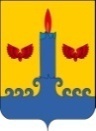 АДМИНИСТРАЦИЯ  СВЕЧИНСКОГО РАЙОНА  КИРОВСКОЙ  ОБЛАСТИПОСТАНОВЛЕНИЕзаседания по установлению стажа муниципальной службыАДМИНИСТРАЦИЯ  СВЕЧИНСКОГО РАЙОНА  КИРОВСКОЙ  ОБЛАСТИПОСТАНОВЛЕНИЕзаседания по установлению стажа муниципальной службыАДМИНИСТРАЦИЯ  СВЕЧИНСКОГО РАЙОНА  КИРОВСКОЙ  ОБЛАСТИПОСТАНОВЛЕНИЕзаседания по установлению стажа муниципальной службыАДМИНИСТРАЦИЯ  СВЕЧИНСКОГО РАЙОНА  КИРОВСКОЙ  ОБЛАСТИПОСТАНОВЛЕНИЕзаседания по установлению стажа муниципальной службы10.03.2020№154пгт Свеча пгт Свеча пгт Свеча пгт Свеча 